Location Risk Assessment Sheet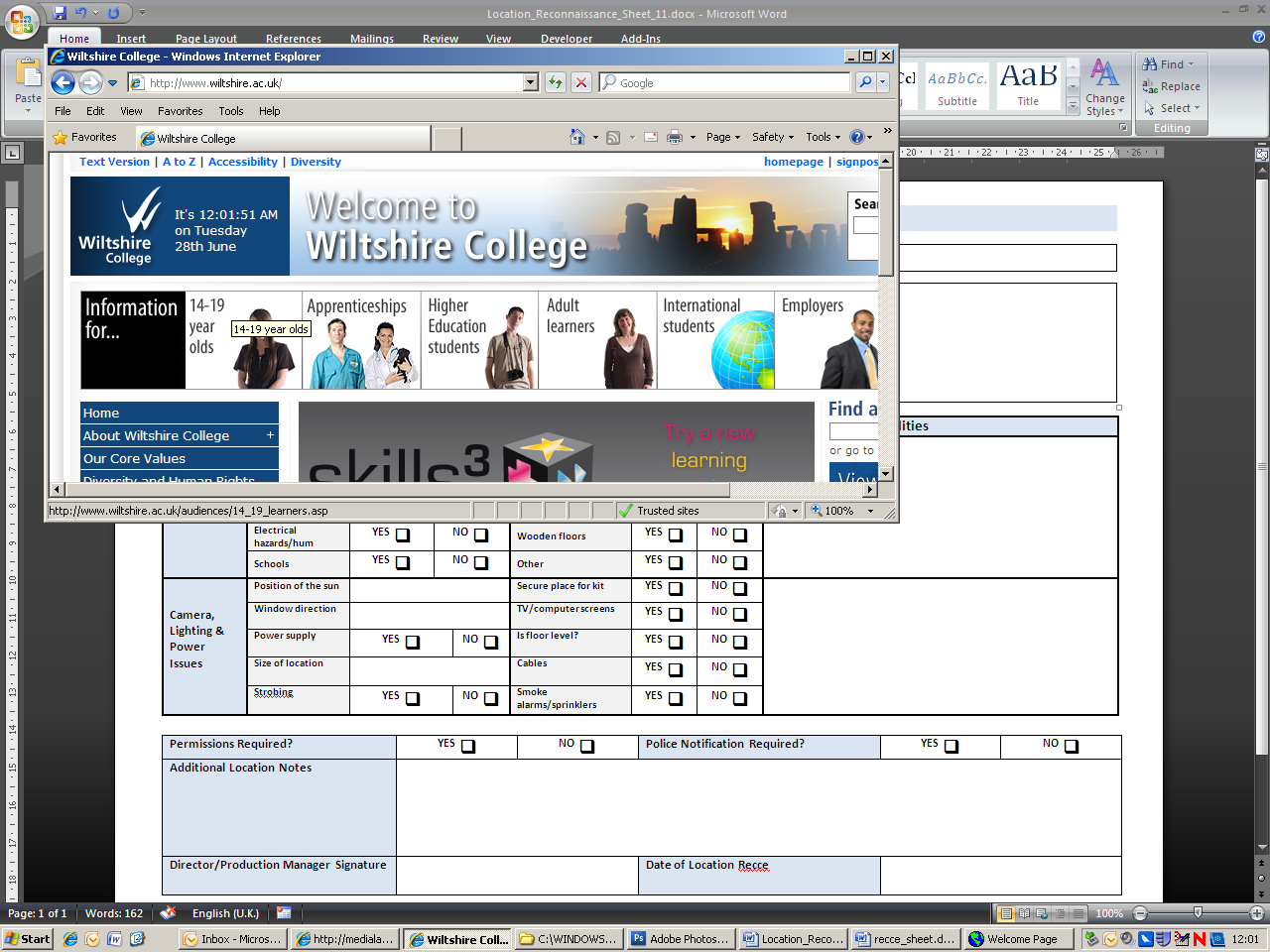 Production TitleCathedral DocumentaryLocation for Scene No(s).LocationSalisbury CathedralActivityCut-Away ShotsPART A - Hazard list – select your hazards from the list below and use these to complete Part B PART A - Hazard list – select your hazards from the list below and use these to complete Part B PART A - Hazard list – select your hazards from the list below and use these to complete Part B PART A - Hazard list – select your hazards from the list below and use these to complete Part B PART A - Hazard list – select your hazards from the list below and use these to complete Part B PART A - Hazard list – select your hazards from the list below and use these to complete Part B PART A - Hazard list – select your hazards from the list below and use these to complete Part B PART A - Hazard list – select your hazards from the list below and use these to complete Part B HazardsTickHazardTickHazardTickHazardTickAssault by personHot environmentSharp object / materialFireAttack by animalIntimidationSlippery surfaceExplosive MaterialsCold environmentLifting EquipmentTrip hazardHazardous substanceCrush by loadManual handlingVehicle impact / collisionPhysical damage to KitContact with cold surfaceObject falling, moving or flyingWorking at heightWorking AloneContact With Hot SurfaceObstruction / exposed featureElectric shockOther (please specify in Part B)PART B – Risk AssessmentPART B – Risk AssessmentPART B – Risk AssessmentPART B – Risk AssessmentPART B – Risk AssessmentPART B – Risk AssessmentPART B – Risk AssessmentPART B – Risk AssessmentPART B – Risk AssessmentHazardsList what could cause harm from this activity e.g. working at height, trip hazard, fire, etc.Who exposedList who might be harmed from this activity e.g. staff, contractors, contributors, public, etc.Who exposedList who might be harmed from this activity e.g. staff, contractors, contributors, public, etc.RiskDecide the level of risk as if you were to do the activity without your controlsRiskDecide the level of risk as if you were to do the activity without your controlsControl measuresFor each hazard, list the measures you will be taking to minimise the risk identifiede.g. appointing competent persons, training received, planning, use of personal protective equipment, provision of first aid, etc.Control measuresFor each hazard, list the measures you will be taking to minimise the risk identifiede.g. appointing competent persons, training received, planning, use of personal protective equipment, provision of first aid, etc.RiskNow decide level of risk once all your controls are in placeRiskNow decide level of risk once all your controls are in placeCold EnvironmentDuring the winter months the Cathedral can become cold. During the winter months the Cathedral can become cold. VERY LOWWhere warm clothing.Where warm clothing.VERY LOWICold EnvironmentDuring the winter months the Cathedral can become cold. During the winter months the Cathedral can become cold. LOWIWhere warm clothing.Where warm clothing.LOWCold EnvironmentDuring the winter months the Cathedral can become cold. During the winter months the Cathedral can become cold. MEDIUMWhere warm clothing.Where warm clothing.MEDIUMCold EnvironmentDuring the winter months the Cathedral can become cold. During the winter months the Cathedral can become cold. HIGHWhere warm clothing.Where warm clothing.HIGHCold EnvironmentDuring the winter months the Cathedral can become cold. During the winter months the Cathedral can become cold. EXTREMELY HIGHWhere warm clothing.Where warm clothing.EXTREMELY HIGHSound Cable on FloorSound Cable is long and will be able to lay across the floor. Sound Cable is long and will be able to lay across the floor. VERY LOWLoop cable into a circle and hold in one hand so it is not on the floor. Loop cable into a circle and hold in one hand so it is not on the floor. VERY LOWISound Cable on FloorSound Cable is long and will be able to lay across the floor. Sound Cable is long and will be able to lay across the floor. LOWILoop cable into a circle and hold in one hand so it is not on the floor. Loop cable into a circle and hold in one hand so it is not on the floor. LOWSound Cable on FloorSound Cable is long and will be able to lay across the floor. Sound Cable is long and will be able to lay across the floor. MEDIUMLoop cable into a circle and hold in one hand so it is not on the floor. Loop cable into a circle and hold in one hand so it is not on the floor. MEDIUMSound Cable on FloorSound Cable is long and will be able to lay across the floor. Sound Cable is long and will be able to lay across the floor. HIGHLoop cable into a circle and hold in one hand so it is not on the floor. Loop cable into a circle and hold in one hand so it is not on the floor. HIGHSound Cable on FloorSound Cable is long and will be able to lay across the floor. Sound Cable is long and will be able to lay across the floor. EXTREMELY HIGHLoop cable into a circle and hold in one hand so it is not on the floor. Loop cable into a circle and hold in one hand so it is not on the floor. EXTREMELY HIGHLifting EquipmentMoving the camera around the interior and exterior of the Cathedral.Moving the camera around the interior and exterior of the Cathedral.VERY LOWCarry equipment safely and properly to ensure safety of both self and equipment. Carry equipment safely and properly to ensure safety of both self and equipment. VERY LOWILifting EquipmentMoving the camera around the interior and exterior of the Cathedral.Moving the camera around the interior and exterior of the Cathedral.LOWICarry equipment safely and properly to ensure safety of both self and equipment. Carry equipment safely and properly to ensure safety of both self and equipment. LOWLifting EquipmentMoving the camera around the interior and exterior of the Cathedral.Moving the camera around the interior and exterior of the Cathedral.MEDIUMCarry equipment safely and properly to ensure safety of both self and equipment. Carry equipment safely and properly to ensure safety of both self and equipment. MEDIUMLifting EquipmentMoving the camera around the interior and exterior of the Cathedral.Moving the camera around the interior and exterior of the Cathedral.HIGHCarry equipment safely and properly to ensure safety of both self and equipment. Carry equipment safely and properly to ensure safety of both self and equipment. HIGHLifting EquipmentMoving the camera around the interior and exterior of the Cathedral.Moving the camera around the interior and exterior of the Cathedral.EXTREMELY HIGHCarry equipment safely and properly to ensure safety of both self and equipment. Carry equipment safely and properly to ensure safety of both self and equipment. EXTREMELY HIGH(Added after filming)Working aloneI will be on location alone and there are many factors to take in to account.I will be on location alone and there are many factors to take in to account.VERY LOWBe aware of other guests and be polite to all while filming. Make it clear if anyone asks what you are doing and if it is Cathedral staff allow them to see permission to film.Be aware of other guests and be polite to all while filming. Make it clear if anyone asks what you are doing and if it is Cathedral staff allow them to see permission to film.VERY LOWI(Added after filming)Working aloneI will be on location alone and there are many factors to take in to account.I will be on location alone and there are many factors to take in to account.LOWIBe aware of other guests and be polite to all while filming. Make it clear if anyone asks what you are doing and if it is Cathedral staff allow them to see permission to film.Be aware of other guests and be polite to all while filming. Make it clear if anyone asks what you are doing and if it is Cathedral staff allow them to see permission to film.LOW(Added after filming)Working aloneI will be on location alone and there are many factors to take in to account.I will be on location alone and there are many factors to take in to account.MEDIUMBe aware of other guests and be polite to all while filming. Make it clear if anyone asks what you are doing and if it is Cathedral staff allow them to see permission to film.Be aware of other guests and be polite to all while filming. Make it clear if anyone asks what you are doing and if it is Cathedral staff allow them to see permission to film.MEDIUM(Added after filming)Working aloneI will be on location alone and there are many factors to take in to account.I will be on location alone and there are many factors to take in to account.HIGHBe aware of other guests and be polite to all while filming. Make it clear if anyone asks what you are doing and if it is Cathedral staff allow them to see permission to film.Be aware of other guests and be polite to all while filming. Make it clear if anyone asks what you are doing and if it is Cathedral staff allow them to see permission to film.HIGH(Added after filming)Working aloneI will be on location alone and there are many factors to take in to account.I will be on location alone and there are many factors to take in to account.EXTREMELY HIGHBe aware of other guests and be polite to all while filming. Make it clear if anyone asks what you are doing and if it is Cathedral staff allow them to see permission to film.Be aware of other guests and be polite to all while filming. Make it clear if anyone asks what you are doing and if it is Cathedral staff allow them to see permission to film.EXTREMELY HIGHVERY LOWVERY LOWLOWLOWMEDIUMMEDIUMHIGHHIGHEXTREMELY HIGHEXTREMELY HIGHDirector/Production Manager SignatureDirector/Production Manager SignatureCraig ArnottCraig ArnottCraig ArnottDate of Location RecceN/AN/AN/A